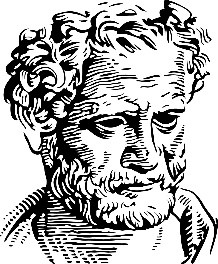 Δημοκρίτειο 		Προς:   Την Γραμματεία          Πανεπιστήμιο	 	              του Τμήματος Ιατρικής         Θράκης  	             	 του   ΔΠΘ                                                        ΑΙΤΗΣΗΠαρακαλώ να δεχθείτε το αίτημά μου για έναρξη εκπόνησης Διδακτορικής Διατριβής στο Τμήμα Ιατρικής της Σχολής Επιστημών Υγείας του Δημοκρίτειου Πανεπιστημίου Θράκης, στο Γνωστικό Αντικείμενο/Επιστημονική  Περιοχή:Με θέμα : ………………………………………………………………………………………………………………………………………….………………………………………………………………………………………………………….………………………………………………………………………………………………………….………………………………………………………………………………………………………….…………………………………………………...……………………………………………………….………Ως επιβλέπων μέλος Δ.Ε.Π. προτείνω τον/την ……………………..…………………………………………….									Ο ΑΙΤΩΝ / Η ΑΙΤΟΥΣΑ									       (Υπογραφή)Συνημμένα υποβάλλονται όσα από τα ακόλουθα δικαιολογητικά είναι απαραίτητα σύμφωνα με τον Κανονισμό Διδακτορικών Διατριβών  (επιλέξτε και υπογραμμίστε όσα απαιτούνται από το 1-15):: 1. Αντίγραφο πτυχίου2. Αντίγραφο Διπλώματος Μεταπτυχιακών Σπουδών3. Πιστοποιητικό Ξένης Γλώσσας4. Πλήρες Βιογραφικό Σημείωμα5. Προσχέδιο Διδακτορικής Διατριβής6. Φωτοτυπία αστυνομικού δελτίου ταυτότητας/ διαβατηρίου 7. Βεβαίωση σειράς κατάταξης κατά το ακαδημαϊκό έτος αποφοίτησης8. Αντίγραφό 2ου πτυχίου9. Βεβαίωση του νοσοκομείου ότι έχει περατωθεί το 2ο έτος ειδικότητας10. Ανάτυπο δημοσιευμένης εργασίας11. Αντίγραφο βραβείου ή ανάτυπο της δημοσίευσης12. Βεβαίωση του φορέα που παρείχε υποτροφία13. Βεβαίωση ή αντίγραφο της σύμβασης του ΕΛΚΕ ή του14. Φορέα που διαχειρίζεται το έργο ή του αντίστοιχου οργανισμού/ Ιδρύματος όπου πραγματοποιήθηκε η εργασίας15. Σύμφωνη γνώμη του επιβλέπονταΕπισημαίνεται:Ότι η υποβολή απλών, ευανάγνωστων φωτοαντιγράφων, υπέχει θέση υπεύθυνης δήλωσης του πολίτη, περί της ακρίβειας και εγκυρότητας των υποβαλλόμενων φωτοαντιγράφων, και εξισώνεται με την υπεύθυνη δήλωση του ν. 1599/1986.Στις περιπτώσεις προσκόμισης παραποιημένων ή πλαστών φωτοαντιγράφων όχι μόνο επιβάλλονται οι κυρώσεις του ν. 1599/1986 ή άλλες ποινικές κυρώσεις, αλλά ανακαλείται αμέσως και η διοικητική ή άλλη πράξη, για την έκδοση της οποίας χρησιμοποιήθηκαν τα φωτοαντίγραφα αυτά.Ημερομηνία:       /        /20Υπογραφή..............................Επώνυμο:Όνομα:Πατρώνυμο:Πτυχίο:Πανεπιστήμιο:ΔΜΣ:Πανεπιστήμιο:Διεύθυνση κατοικίας:Οδός:Αρίθμ.:Τ.Κ.:Πόλη:Νομός:ΤηλέφωναΟικίας:Κινητό:Τόπος γέννησηςΗμερομηνία γέννησηςe-mail: